中国民用机场协会团体标准T/CCAATB XXXX—2022运输机场室内定位系统技术要求Technical requirements for the airport indoor positioning systemXXXX - XX - XX发布XXXX - XX - XX实施中国民用机场协会  发布目次前言	II1 范围	12 规范性引用文件	13 术语和定义	14 一般要求	24.1 外观要求	24.2 系统组成	24.3 工作原理	24.4 应用场景	25 功能要求	35.1 通信	35.2 定位	35.3 显示	36 性能要求	36.1 通信	36.2 定位	36.3 并发数量	37 环境要求	37.1 环境温度	37.2 相对湿度	37.3 振动	37.4 电磁兼容	48 检验	48.1 判定规则	48.2 通信检验	48.3 定位检验	48.4 并发访问检验	58.5 外观检验	68.6 环境检验	6前言本文件按照GB/T 1.1—2020《标准化工作导则  第1部分：标准化文件的结构和起草规则》的规定起草。本文件由中国民航科学技术研究院提出。本文件由中国民用机场协会归口。本文件起草单位：***本文件主要起草人：***、***范围本文件规定了机场室内定位系统的一般要求、功能要求、性能要求、试验方法和检验规则等。本文件适用于机场安保和应急场景的室内定位设备设计或验收检验。规范性引用文件GB/T2423.1-2008 电工电子产品环境试验 第2部分：试验方法 试验A：低温GB/T2423.2-2008 电工电子产品环境试验 第2部分：试验方法 试验B：高温GB/T2423.10-2019 电工电子产品环境试验 第2部分：试验方法 试验Fc：振动（正弦）GB/T 17626.2-2018 电磁兼容 试验和测量技术 静电放电抗扰度试验GB/T 17626.3-2016 电磁兼容 试验和测量技术 射频电磁场辐射抗扰度试验GB/T 17626.4-2018 电磁兼容 试验和测量技术 电快速瞬变脉冲群抗扰度试验GB/T 17626.5-2019 电磁兼容 试验和测量技术 浪涌（冲击）抗扰度试验GB/T 17626.11-2008电磁兼容 试验和测量技术 电压暂降、短时中断和电压变化的抗扰度试验术语和定义
机场室内定位系统 indoor positioning system for airport采用无线通信、计算机、物联网等技术集成的一套为机场室内提供位置服务的系统，可在机场室内环境中准确确定被定位对象的空间位置，实现对人员、重要目标的位置及活动路线的监控。    便携式定位终端  portable positioning device一种便于携带的具有定位、通信功能的专用终端设备，与定位基站通过无线通信，可通过定位服务器主机联合解算测定终端位置，也可在终端自行进行位置解算；并具有信息显示功能。
定位基站  positioning base station一种在机场候机楼使用的信息化网络设备，与便携式定位终端共同测定终端位置；具有数据传输功能，通过网络交换机与定位服务器主机通信。
定位服务器主机  positioning server host通过网络交换机与定位基站通信，接收基站信息并管理基站设备，向基站下传信息；接收便携式定位终端位置信息，具有位置计算、移动路径生成、数据统计及处理、存储、显示、联网等功能。
定位区域  identifiable area系统能正确测定便携式定位终端位置的无线覆盖区域。
并发数量  concurrent identification number定位区域内有多个便携式定位终端工作时，系统能同时满足响应请求并提供服务的最大终端数量。
静态误差  static error便携式定位终端处于静止状态时，系统测定的终端位置与实际位置的差。
动态误差  dynamic error便携式定位终端处于运动状态时，系统测定的终端位置与实际位置的差。一般要求外观要求机场室内定位设备外表应无伤痕、斑锈、色差或毛刺。系统组成机场室内定位系统一般由定位服务器主机（以下简称服务器）、定位基站（以下简称基站）、便携式定位终端（以下简称终端）、网络交换机（以下简称交换机）、天线、电缆、光缆等其他必要设备组成。工作原理候机楼室内定位系统部署组网示意图见图1，由终端、基站、交换机、服务器、网络设施组成的定位网络，提供了空间数据的传输管道。终端通过无线的方式接入网络，基站通过有线或无线的方式接入网络，基站采集终端的数据，通过交换机发送给服务器进行管理。服务器负责对数据进行分析关系、对网络传输进行调度控制，终端根据接收的基站数据进行位置解算和结果显示。机场室内定位系统架构示意图应用场景机场室内定位系统适合在机场候机楼安防监控、应急救援的场景下使用。功能要求通信机场室内定位系统支持以无线通信的方式进行数据传输，通信稳定可靠。定位系统应支持机场室内定位功能；系统应能对定位区域内静止、运动状态的终端携带人员或终端携带物资进行位置监测。显示便携式定位终端输出的位置信息应通过室内地图进行显示，室内地图应具备以下功能：地图浏览、缩放；支持2D显示模式，即采用平面图形显示室内道路、建筑物；应具有系统设备信息显示功能，显示内容包括：当前位置、状态提示等。性能要求通信机场室内定位系统组网通信，系统通信性能要求应满足如下条件：a）通信距离：不小于100米（通视条件）；b）通信周期：不大于2s；c）通信成功率≥95%。定位静态定位误差95%概率下，候机楼室内定位区域内系统静态定位误差应≤3m。动态定位误差95%概率下，候机楼室内定位区域内系统动态定位误差应≤5m。坐标基准定位坐标基准统一采用2000国际大地坐标系。并发数量系统允许同时正常工作的终端数量应不小于5个。环境要求环境温度机场室内定位设备能在-5℃～+40℃使用环境温度范围内正常工作。相对湿度机场室内定位设备在平均相对湿度≤95%（25℃）条件下应能正常工作。振动机场室内定位设备在满足GB/T 4798.5-2007中第四部分的条件时，应能正常工作。电磁兼容机场室内定位设备的电磁抗扰度应满足下列要求：静电放电：能承受GB/T 17626.2-2018中严酷等级2级的静放电抗干扰；电磁场辐射干扰：能承受GB/T 17626.3-2016中严酷等级2级的射频电磁场辐射干扰；电快速瞬变干扰：能承受GB/T 17626.4-2018中严酷等级2级的电快速瞬变脉冲群干扰；浪涌干扰：能承受GB/T 17626.5-2019中严酷等级2级的浪涌（冲击）干扰；电压暂降、短时中断：能承受GB/T 17626.11-2008中严酷等级2级的电压暂降、严酷等级2级的短暂中断干扰。检验判定规则全部检验项目符合要求时，则检验合格。若其中任一项检验不符合要求，允许采取改进措施后进行复验，复验不超过一次。若复验符合要求，则判定检验合格；若复验仍有不符合要求的项目，则判定检验不合格。通信检验检验目的 检验机场室内定位系统的组网和通信能力。检验方法 通信距离检测具体检验步骤如下：选择直线距离大于100m的通视开阔场地，场地面积不小于10000m2；任意选择区域内的两点A、B，两者之间的距离为100m；机场室内定位系统进入工作状态，终端开机，终端在A、B两点均能解算并显示位置信息，则认为满足要求本标准6.1 a）的要求。通信周期检验 具体检验步骤如下：a）机场室内定位系统进入工作状态，服务器与终端之间建立通信连接，二者之间距离10m通视；b）设置一个监听通信模块进行接收，监听通信模块的接收端与示波器连接，从示波器显示第一个数据上升沿开始计时，到第二次接收显示数据上升沿时刻为止，如果两次上升沿间隔时间不大于2s，则认为符合本标准6.1 b）的要求；通信成功率检验 具体检验步骤如下：a）机场室内定位系统进入工作状态，按照正常流程建立通信连接。b）对于需要服务器进行位置解算的终端，服务器每隔2s向终端发送一次“位置请求”命令，统计服务器发送和接收报文的帧数，统计时间5min，通信成功率不小于95%，则认为符合本标准6.1 c）的要求。通信成功率的计算方法为：通信成功率 = 服务器收到的位置响应次数/服务器发送的位置请求次数。定位检验静态定位检验目的检验机场室内定位系统的静态定位精度。静态定位精度是指在静止状态下，系统解算的水平面位置坐标相对于真实水平面位置坐标的误差。检验方法具体检验步骤如下：在候机楼室内部署基站组成定位网络；选择直线距离大于100m的通视开阔场地，场地面积不小于10000m2； 任意选择5条长度大于100m的路径，每条路径从起始点至终点等距选取10个固定点（不含起始点），任意两个固定点间距不小于10m；机场室内定位系统进入工作状态，测试人员携带终端，在每个固定点保持静止5s以上，记录终端在以路径起始点为原点的坐标系下显示的解算坐标，每条路径采样10次，总计采样50次；使用卷尺或者激光测距仪（误差小于0.5m）测量实际的行走路径长度；通过终端的解算坐标计算出行走距离，并与各个固定点测量的路径长度进行做差比较，根据差值数据计算位置误差的统计概率分布，得出静态定位误差。统计结果95%概率下,静态定位误差≤3m，则认为满足要求本标准6.2.1的要求。动态定位检验目的检验机场室内定位系统的动态定位精度。动态定位精度是指在运动状态下，系统解算的水平面位置坐标相对于真实水平面位置坐标的误差。检验方法具体检验步骤如下：在候机楼室内部署基站组成定位网络,选择直线距离大于100m的通视开阔场地，场地面积不小于10000m2； 任意选择5条长度大于100m的路径，使用卷尺或者激光测距仪（误差小于0.5m）测量每条路径的起始点和终点之间的距离；每条路径从起始点至终点等距选取10个固定点（不含起始点），任意两个固定点间距不小于10m，共计选取50个固定点；机场室内定位系统进入工作状态，测试人员携带终端，以匀速（1～3m/s）从A点途经固定点并以直线方式步行至B点，用秒表记录A点到B点的时间，记录终端在以路径起始点为原点的坐标系下每个固定点终端显示的解算坐标；通过终端的解算坐标计算出行走距离，并与各个固定点测量的路径长度进行做差比较，根据差值数据计算位置误差的统计概率分布，得出动态定位误差。统计结果 95%概率下，动态定位误差≤5m，则认为满足要求本标准6.2.2的要求。并发访问检验检验目的检验系统的最大并发访问能力。检验方法具体检验步骤如下：在候机楼室内部署基站组成定位网络,选择直线距离大于100m的通视开阔场地，场地面积不小于10000m2；机场室内定位系统进入工作状态；检验人员携带不少于5台终端，依次开展通信、定位和显示功能测试，记录每台终端的测试结果；统计结果每台终端的功能均正常，则认为满足要求本标准6.3的要求。外观检验目视检查机场室内定位设备的外观。结果应符合本标准4.1的要求。环境检验环境温度机场室内定位设备按GB/T2423.1-2008、GB/T 2423.2-2008规定的方法进行温度试验。结果应符合本标准7.1规定的环境温度要求。相对湿度机场室内定位设备按GB/T2423.1-2008、GB/T 2423.2-2008规定的方法进行相对湿度试验，结果应符合本标准7.2规定的相对湿度要求。振动机场室内定位设备按GB/T2423.10-2019规定的方法进行振动试验。结果应符合本标准7.3规定的振动条件要求。电磁兼容机场室内定位设备分别按GB/T 17626.2-2018、GB/T 17626.3-2016、GB/T 17626.4-2018、GB/T17626.5-2019、GB/T 17626.11-2008规定的方法进行静电放电干扰试验、电磁干扰试验、电快速瞬变脉冲群干扰试验、浪涌干扰试验、电压暂降和短暂中断干扰试验。结果应符合本标准7.4的要求。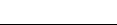 ICS  49.020CCS  V00